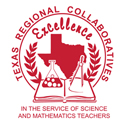 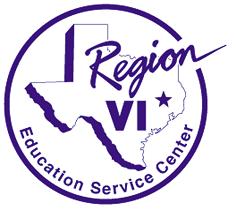 DateExperienceTime Spent